ANEXO AFOMULÁRIO DE SEGURANÇA CONTRA INCÊNDIO E EMERGÊNCIA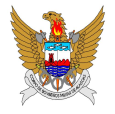 CORPO DE BOMBEIROS MILITAR DE ALAGOASFORMULÁRIO PARA ATENDIMENTOPROCESSO DE SEGURANÇA CONTRA INCÊNDIO E EMERGÊNCIASCORPO DE BOMBEIROS MILITAR DE ALAGOASFORMULÁRIO PARA ATENDIMENTOPROCESSO DE SEGURANÇA CONTRA INCÊNDIO E EMERGÊNCIASCORPO DE BOMBEIROS MILITAR DE ALAGOASFORMULÁRIO PARA ATENDIMENTOPROCESSO DE SEGURANÇA CONTRA INCÊNDIO E EMERGÊNCIASCORPO DE BOMBEIROS MILITAR DE ALAGOASFORMULÁRIO PARA ATENDIMENTOPROCESSO DE SEGURANÇA CONTRA INCÊNDIO E EMERGÊNCIASCORPO DE BOMBEIROS MILITAR DE ALAGOASFORMULÁRIO PARA ATENDIMENTOPROCESSO DE SEGURANÇA CONTRA INCÊNDIO E EMERGÊNCIASCORPO DE BOMBEIROS MILITAR DE ALAGOASFORMULÁRIO PARA ATENDIMENTOPROCESSO DE SEGURANÇA CONTRA INCÊNDIO E EMERGÊNCIASCORPO DE BOMBEIROS MILITAR DE ALAGOASFORMULÁRIO PARA ATENDIMENTOPROCESSO DE SEGURANÇA CONTRA INCÊNDIO E EMERGÊNCIASCORPO DE BOMBEIROS MILITAR DE ALAGOASFORMULÁRIO PARA ATENDIMENTOPROCESSO DE SEGURANÇA CONTRA INCÊNDIO E EMERGÊNCIASCORPO DE BOMBEIROS MILITAR DE ALAGOASFORMULÁRIO PARA ATENDIMENTOPROCESSO DE SEGURANÇA CONTRA INCÊNDIO E EMERGÊNCIASCORPO DE BOMBEIROS MILITAR DE ALAGOASFORMULÁRIO PARA ATENDIMENTOPROCESSO DE SEGURANÇA CONTRA INCÊNDIO E EMERGÊNCIASCORPO DE BOMBEIROS MILITAR DE ALAGOASFORMULÁRIO PARA ATENDIMENTOPROCESSO DE SEGURANÇA CONTRA INCÊNDIO E EMERGÊNCIASCORPO DE BOMBEIROS MILITAR DE ALAGOASFORMULÁRIO PARA ATENDIMENTOPROCESSO DE SEGURANÇA CONTRA INCÊNDIO E EMERGÊNCIASCORPO DE BOMBEIROS MILITAR DE ALAGOASFORMULÁRIO PARA ATENDIMENTOPROCESSO DE SEGURANÇA CONTRA INCÊNDIO E EMERGÊNCIASCORPO DE BOMBEIROS MILITAR DE ALAGOASFORMULÁRIO PARA ATENDIMENTOPROCESSO DE SEGURANÇA CONTRA INCÊNDIO E EMERGÊNCIASCORPO DE BOMBEIROS MILITAR DE ALAGOASFORMULÁRIO PARA ATENDIMENTOPROCESSO DE SEGURANÇA CONTRA INCÊNDIO E EMERGÊNCIASCORPO DE BOMBEIROS MILITAR DE ALAGOASFORMULÁRIO PARA ATENDIMENTOPROCESSO DE SEGURANÇA CONTRA INCÊNDIO E EMERGÊNCIASCORPO DE BOMBEIROS MILITAR DE ALAGOASFORMULÁRIO PARA ATENDIMENTOPROCESSO DE SEGURANÇA CONTRA INCÊNDIO E EMERGÊNCIASCORPO DE BOMBEIROS MILITAR DE ALAGOASFORMULÁRIO PARA ATENDIMENTOPROCESSO DE SEGURANÇA CONTRA INCÊNDIO E EMERGÊNCIASCORPO DE BOMBEIROS MILITAR DE ALAGOASFORMULÁRIO PARA ATENDIMENTOPROCESSO DE SEGURANÇA CONTRA INCÊNDIO E EMERGÊNCIASCORPO DE BOMBEIROS MILITAR DE ALAGOASFORMULÁRIO PARA ATENDIMENTOPROCESSO DE SEGURANÇA CONTRA INCÊNDIO E EMERGÊNCIASCORPO DE BOMBEIROS MILITAR DE ALAGOASFORMULÁRIO PARA ATENDIMENTOPROCESSO DE SEGURANÇA CONTRA INCÊNDIO E EMERGÊNCIASCORPO DE BOMBEIROS MILITAR DE ALAGOASFORMULÁRIO PARA ATENDIMENTOPROCESSO DE SEGURANÇA CONTRA INCÊNDIO E EMERGÊNCIASCORPO DE BOMBEIROS MILITAR DE ALAGOASFORMULÁRIO PARA ATENDIMENTOPROCESSO DE SEGURANÇA CONTRA INCÊNDIO E EMERGÊNCIASCORPO DE BOMBEIROS MILITAR DE ALAGOASFORMULÁRIO PARA ATENDIMENTOPROCESSO DE SEGURANÇA CONTRA INCÊNDIO E EMERGÊNCIASCORPO DE BOMBEIROS MILITAR DE ALAGOASFORMULÁRIO PARA ATENDIMENTOPROCESSO DE SEGURANÇA CONTRA INCÊNDIO E EMERGÊNCIASCORPO DE BOMBEIROS MILITAR DE ALAGOASFORMULÁRIO PARA ATENDIMENTOPROCESSO DE SEGURANÇA CONTRA INCÊNDIO E EMERGÊNCIASCORPO DE BOMBEIROS MILITAR DE ALAGOASFORMULÁRIO PARA ATENDIMENTOPROCESSO DE SEGURANÇA CONTRA INCÊNDIO E EMERGÊNCIASCORPO DE BOMBEIROS MILITAR DE ALAGOASFORMULÁRIO PARA ATENDIMENTOPROCESSO DE SEGURANÇA CONTRA INCÊNDIO E EMERGÊNCIASCORPO DE BOMBEIROS MILITAR DE ALAGOASFORMULÁRIO PARA ATENDIMENTOPROCESSO DE SEGURANÇA CONTRA INCÊNDIO E EMERGÊNCIASCORPO DE BOMBEIROS MILITAR DE ALAGOASFORMULÁRIO PARA ATENDIMENTOPROCESSO DE SEGURANÇA CONTRA INCÊNDIO E EMERGÊNCIASCORPO DE BOMBEIROS MILITAR DE ALAGOASFORMULÁRIO PARA ATENDIMENTOPROCESSO DE SEGURANÇA CONTRA INCÊNDIO E EMERGÊNCIASCORPO DE BOMBEIROS MILITAR DE ALAGOASFORMULÁRIO PARA ATENDIMENTOPROCESSO DE SEGURANÇA CONTRA INCÊNDIO E EMERGÊNCIASCORPO DE BOMBEIROS MILITAR DE ALAGOASFORMULÁRIO PARA ATENDIMENTOPROCESSO DE SEGURANÇA CONTRA INCÊNDIO E EMERGÊNCIASCORPO DE BOMBEIROS MILITAR DE ALAGOASFORMULÁRIO PARA ATENDIMENTOPROCESSO DE SEGURANÇA CONTRA INCÊNDIO E EMERGÊNCIASCORPO DE BOMBEIROS MILITAR DE ALAGOASFORMULÁRIO PARA ATENDIMENTOPROCESSO DE SEGURANÇA CONTRA INCÊNDIO E EMERGÊNCIASCORPO DE BOMBEIROS MILITAR DE ALAGOASFORMULÁRIO PARA ATENDIMENTOPROCESSO DE SEGURANÇA CONTRA INCÊNDIO E EMERGÊNCIASCORPO DE BOMBEIROS MILITAR DE ALAGOASFORMULÁRIO PARA ATENDIMENTOPROCESSO DE SEGURANÇA CONTRA INCÊNDIO E EMERGÊNCIASCORPO DE BOMBEIROS MILITAR DE ALAGOASFORMULÁRIO PARA ATENDIMENTOPROCESSO DE SEGURANÇA CONTRA INCÊNDIO E EMERGÊNCIASCORPO DE BOMBEIROS MILITAR DE ALAGOASFORMULÁRIO PARA ATENDIMENTOPROCESSO DE SEGURANÇA CONTRA INCÊNDIO E EMERGÊNCIASCORPO DE BOMBEIROS MILITAR DE ALAGOASFORMULÁRIO PARA ATENDIMENTOPROCESSO DE SEGURANÇA CONTRA INCÊNDIO E EMERGÊNCIASCORPO DE BOMBEIROS MILITAR DE ALAGOASFORMULÁRIO PARA ATENDIMENTOPROCESSO DE SEGURANÇA CONTRA INCÊNDIO E EMERGÊNCIASCORPO DE BOMBEIROS MILITAR DE ALAGOASFORMULÁRIO PARA ATENDIMENTOPROCESSO DE SEGURANÇA CONTRA INCÊNDIO E EMERGÊNCIASESTE FORMULÁRIO NÃO É DOCUMENTO HÁBIL PARA OBTENÇÃO DO ÁLVARA DE HABITE-SE, NEM DEVERÁ SER ACEITONOS DEMAIS ÓRGÃOS COMO DOCUMENTO OFICIAL DO CORPO DE BOMBEIROS MILITAR DE ALAGOASESTE FORMULÁRIO NÃO É DOCUMENTO HÁBIL PARA OBTENÇÃO DO ÁLVARA DE HABITE-SE, NEM DEVERÁ SER ACEITONOS DEMAIS ÓRGÃOS COMO DOCUMENTO OFICIAL DO CORPO DE BOMBEIROS MILITAR DE ALAGOASESTE FORMULÁRIO NÃO É DOCUMENTO HÁBIL PARA OBTENÇÃO DO ÁLVARA DE HABITE-SE, NEM DEVERÁ SER ACEITONOS DEMAIS ÓRGÃOS COMO DOCUMENTO OFICIAL DO CORPO DE BOMBEIROS MILITAR DE ALAGOASESTE FORMULÁRIO NÃO É DOCUMENTO HÁBIL PARA OBTENÇÃO DO ÁLVARA DE HABITE-SE, NEM DEVERÁ SER ACEITONOS DEMAIS ÓRGÃOS COMO DOCUMENTO OFICIAL DO CORPO DE BOMBEIROS MILITAR DE ALAGOASESTE FORMULÁRIO NÃO É DOCUMENTO HÁBIL PARA OBTENÇÃO DO ÁLVARA DE HABITE-SE, NEM DEVERÁ SER ACEITONOS DEMAIS ÓRGÃOS COMO DOCUMENTO OFICIAL DO CORPO DE BOMBEIROS MILITAR DE ALAGOASESTE FORMULÁRIO NÃO É DOCUMENTO HÁBIL PARA OBTENÇÃO DO ÁLVARA DE HABITE-SE, NEM DEVERÁ SER ACEITONOS DEMAIS ÓRGÃOS COMO DOCUMENTO OFICIAL DO CORPO DE BOMBEIROS MILITAR DE ALAGOASESTE FORMULÁRIO NÃO É DOCUMENTO HÁBIL PARA OBTENÇÃO DO ÁLVARA DE HABITE-SE, NEM DEVERÁ SER ACEITONOS DEMAIS ÓRGÃOS COMO DOCUMENTO OFICIAL DO CORPO DE BOMBEIROS MILITAR DE ALAGOASESTE FORMULÁRIO NÃO É DOCUMENTO HÁBIL PARA OBTENÇÃO DO ÁLVARA DE HABITE-SE, NEM DEVERÁ SER ACEITONOS DEMAIS ÓRGÃOS COMO DOCUMENTO OFICIAL DO CORPO DE BOMBEIROS MILITAR DE ALAGOASESTE FORMULÁRIO NÃO É DOCUMENTO HÁBIL PARA OBTENÇÃO DO ÁLVARA DE HABITE-SE, NEM DEVERÁ SER ACEITONOS DEMAIS ÓRGÃOS COMO DOCUMENTO OFICIAL DO CORPO DE BOMBEIROS MILITAR DE ALAGOASESTE FORMULÁRIO NÃO É DOCUMENTO HÁBIL PARA OBTENÇÃO DO ÁLVARA DE HABITE-SE, NEM DEVERÁ SER ACEITONOS DEMAIS ÓRGÃOS COMO DOCUMENTO OFICIAL DO CORPO DE BOMBEIROS MILITAR DE ALAGOASESTE FORMULÁRIO NÃO É DOCUMENTO HÁBIL PARA OBTENÇÃO DO ÁLVARA DE HABITE-SE, NEM DEVERÁ SER ACEITONOS DEMAIS ÓRGÃOS COMO DOCUMENTO OFICIAL DO CORPO DE BOMBEIROS MILITAR DE ALAGOASESTE FORMULÁRIO NÃO É DOCUMENTO HÁBIL PARA OBTENÇÃO DO ÁLVARA DE HABITE-SE, NEM DEVERÁ SER ACEITONOS DEMAIS ÓRGÃOS COMO DOCUMENTO OFICIAL DO CORPO DE BOMBEIROS MILITAR DE ALAGOASESTE FORMULÁRIO NÃO É DOCUMENTO HÁBIL PARA OBTENÇÃO DO ÁLVARA DE HABITE-SE, NEM DEVERÁ SER ACEITONOS DEMAIS ÓRGÃOS COMO DOCUMENTO OFICIAL DO CORPO DE BOMBEIROS MILITAR DE ALAGOASESTE FORMULÁRIO NÃO É DOCUMENTO HÁBIL PARA OBTENÇÃO DO ÁLVARA DE HABITE-SE, NEM DEVERÁ SER ACEITONOS DEMAIS ÓRGÃOS COMO DOCUMENTO OFICIAL DO CORPO DE BOMBEIROS MILITAR DE ALAGOASESTE FORMULÁRIO NÃO É DOCUMENTO HÁBIL PARA OBTENÇÃO DO ÁLVARA DE HABITE-SE, NEM DEVERÁ SER ACEITONOS DEMAIS ÓRGÃOS COMO DOCUMENTO OFICIAL DO CORPO DE BOMBEIROS MILITAR DE ALAGOASESTE FORMULÁRIO NÃO É DOCUMENTO HÁBIL PARA OBTENÇÃO DO ÁLVARA DE HABITE-SE, NEM DEVERÁ SER ACEITONOS DEMAIS ÓRGÃOS COMO DOCUMENTO OFICIAL DO CORPO DE BOMBEIROS MILITAR DE ALAGOASESTE FORMULÁRIO NÃO É DOCUMENTO HÁBIL PARA OBTENÇÃO DO ÁLVARA DE HABITE-SE, NEM DEVERÁ SER ACEITONOS DEMAIS ÓRGÃOS COMO DOCUMENTO OFICIAL DO CORPO DE BOMBEIROS MILITAR DE ALAGOASESTE FORMULÁRIO NÃO É DOCUMENTO HÁBIL PARA OBTENÇÃO DO ÁLVARA DE HABITE-SE, NEM DEVERÁ SER ACEITONOS DEMAIS ÓRGÃOS COMO DOCUMENTO OFICIAL DO CORPO DE BOMBEIROS MILITAR DE ALAGOASESTE FORMULÁRIO NÃO É DOCUMENTO HÁBIL PARA OBTENÇÃO DO ÁLVARA DE HABITE-SE, NEM DEVERÁ SER ACEITONOS DEMAIS ÓRGÃOS COMO DOCUMENTO OFICIAL DO CORPO DE BOMBEIROS MILITAR DE ALAGOASESTE FORMULÁRIO NÃO É DOCUMENTO HÁBIL PARA OBTENÇÃO DO ÁLVARA DE HABITE-SE, NEM DEVERÁ SER ACEITONOS DEMAIS ÓRGÃOS COMO DOCUMENTO OFICIAL DO CORPO DE BOMBEIROS MILITAR DE ALAGOASESTE FORMULÁRIO NÃO É DOCUMENTO HÁBIL PARA OBTENÇÃO DO ÁLVARA DE HABITE-SE, NEM DEVERÁ SER ACEITONOS DEMAIS ÓRGÃOS COMO DOCUMENTO OFICIAL DO CORPO DE BOMBEIROS MILITAR DE ALAGOASESTE FORMULÁRIO NÃO É DOCUMENTO HÁBIL PARA OBTENÇÃO DO ÁLVARA DE HABITE-SE, NEM DEVERÁ SER ACEITONOS DEMAIS ÓRGÃOS COMO DOCUMENTO OFICIAL DO CORPO DE BOMBEIROS MILITAR DE ALAGOASESTE FORMULÁRIO NÃO É DOCUMENTO HÁBIL PARA OBTENÇÃO DO ÁLVARA DE HABITE-SE, NEM DEVERÁ SER ACEITONOS DEMAIS ÓRGÃOS COMO DOCUMENTO OFICIAL DO CORPO DE BOMBEIROS MILITAR DE ALAGOASESTE FORMULÁRIO NÃO É DOCUMENTO HÁBIL PARA OBTENÇÃO DO ÁLVARA DE HABITE-SE, NEM DEVERÁ SER ACEITONOS DEMAIS ÓRGÃOS COMO DOCUMENTO OFICIAL DO CORPO DE BOMBEIROS MILITAR DE ALAGOASESTE FORMULÁRIO NÃO É DOCUMENTO HÁBIL PARA OBTENÇÃO DO ÁLVARA DE HABITE-SE, NEM DEVERÁ SER ACEITONOS DEMAIS ÓRGÃOS COMO DOCUMENTO OFICIAL DO CORPO DE BOMBEIROS MILITAR DE ALAGOASESTE FORMULÁRIO NÃO É DOCUMENTO HÁBIL PARA OBTENÇÃO DO ÁLVARA DE HABITE-SE, NEM DEVERÁ SER ACEITONOS DEMAIS ÓRGÃOS COMO DOCUMENTO OFICIAL DO CORPO DE BOMBEIROS MILITAR DE ALAGOASESTE FORMULÁRIO NÃO É DOCUMENTO HÁBIL PARA OBTENÇÃO DO ÁLVARA DE HABITE-SE, NEM DEVERÁ SER ACEITONOS DEMAIS ÓRGÃOS COMO DOCUMENTO OFICIAL DO CORPO DE BOMBEIROS MILITAR DE ALAGOASESTE FORMULÁRIO NÃO É DOCUMENTO HÁBIL PARA OBTENÇÃO DO ÁLVARA DE HABITE-SE, NEM DEVERÁ SER ACEITONOS DEMAIS ÓRGÃOS COMO DOCUMENTO OFICIAL DO CORPO DE BOMBEIROS MILITAR DE ALAGOASESTE FORMULÁRIO NÃO É DOCUMENTO HÁBIL PARA OBTENÇÃO DO ÁLVARA DE HABITE-SE, NEM DEVERÁ SER ACEITONOS DEMAIS ÓRGÃOS COMO DOCUMENTO OFICIAL DO CORPO DE BOMBEIROS MILITAR DE ALAGOASESTE FORMULÁRIO NÃO É DOCUMENTO HÁBIL PARA OBTENÇÃO DO ÁLVARA DE HABITE-SE, NEM DEVERÁ SER ACEITONOS DEMAIS ÓRGÃOS COMO DOCUMENTO OFICIAL DO CORPO DE BOMBEIROS MILITAR DE ALAGOASESTE FORMULÁRIO NÃO É DOCUMENTO HÁBIL PARA OBTENÇÃO DO ÁLVARA DE HABITE-SE, NEM DEVERÁ SER ACEITONOS DEMAIS ÓRGÃOS COMO DOCUMENTO OFICIAL DO CORPO DE BOMBEIROS MILITAR DE ALAGOASESTE FORMULÁRIO NÃO É DOCUMENTO HÁBIL PARA OBTENÇÃO DO ÁLVARA DE HABITE-SE, NEM DEVERÁ SER ACEITONOS DEMAIS ÓRGÃOS COMO DOCUMENTO OFICIAL DO CORPO DE BOMBEIROS MILITAR DE ALAGOASESTE FORMULÁRIO NÃO É DOCUMENTO HÁBIL PARA OBTENÇÃO DO ÁLVARA DE HABITE-SE, NEM DEVERÁ SER ACEITONOS DEMAIS ÓRGÃOS COMO DOCUMENTO OFICIAL DO CORPO DE BOMBEIROS MILITAR DE ALAGOASESTE FORMULÁRIO NÃO É DOCUMENTO HÁBIL PARA OBTENÇÃO DO ÁLVARA DE HABITE-SE, NEM DEVERÁ SER ACEITONOS DEMAIS ÓRGÃOS COMO DOCUMENTO OFICIAL DO CORPO DE BOMBEIROS MILITAR DE ALAGOASESTE FORMULÁRIO NÃO É DOCUMENTO HÁBIL PARA OBTENÇÃO DO ÁLVARA DE HABITE-SE, NEM DEVERÁ SER ACEITONOS DEMAIS ÓRGÃOS COMO DOCUMENTO OFICIAL DO CORPO DE BOMBEIROS MILITAR DE ALAGOASESTE FORMULÁRIO NÃO É DOCUMENTO HÁBIL PARA OBTENÇÃO DO ÁLVARA DE HABITE-SE, NEM DEVERÁ SER ACEITONOS DEMAIS ÓRGÃOS COMO DOCUMENTO OFICIAL DO CORPO DE BOMBEIROS MILITAR DE ALAGOASESTE FORMULÁRIO NÃO É DOCUMENTO HÁBIL PARA OBTENÇÃO DO ÁLVARA DE HABITE-SE, NEM DEVERÁ SER ACEITONOS DEMAIS ÓRGÃOS COMO DOCUMENTO OFICIAL DO CORPO DE BOMBEIROS MILITAR DE ALAGOASESTE FORMULÁRIO NÃO É DOCUMENTO HÁBIL PARA OBTENÇÃO DO ÁLVARA DE HABITE-SE, NEM DEVERÁ SER ACEITONOS DEMAIS ÓRGÃOS COMO DOCUMENTO OFICIAL DO CORPO DE BOMBEIROS MILITAR DE ALAGOASESTE FORMULÁRIO NÃO É DOCUMENTO HÁBIL PARA OBTENÇÃO DO ÁLVARA DE HABITE-SE, NEM DEVERÁ SER ACEITONOS DEMAIS ÓRGÃOS COMO DOCUMENTO OFICIAL DO CORPO DE BOMBEIROS MILITAR DE ALAGOASESTE FORMULÁRIO NÃO É DOCUMENTO HÁBIL PARA OBTENÇÃO DO ÁLVARA DE HABITE-SE, NEM DEVERÁ SER ACEITONOS DEMAIS ÓRGÃOS COMO DOCUMENTO OFICIAL DO CORPO DE BOMBEIROS MILITAR DE ALAGOASESTE FORMULÁRIO NÃO É DOCUMENTO HÁBIL PARA OBTENÇÃO DO ÁLVARA DE HABITE-SE, NEM DEVERÁ SER ACEITONOS DEMAIS ÓRGÃOS COMO DOCUMENTO OFICIAL DO CORPO DE BOMBEIROS MILITAR DE ALAGOASESTE FORMULÁRIO NÃO É DOCUMENTO HÁBIL PARA OBTENÇÃO DO ÁLVARA DE HABITE-SE, NEM DEVERÁ SER ACEITONOS DEMAIS ÓRGÃOS COMO DOCUMENTO OFICIAL DO CORPO DE BOMBEIROS MILITAR DE ALAGOASESTE FORMULÁRIO NÃO É DOCUMENTO HÁBIL PARA OBTENÇÃO DO ÁLVARA DE HABITE-SE, NEM DEVERÁ SER ACEITONOS DEMAIS ÓRGÃOS COMO DOCUMENTO OFICIAL DO CORPO DE BOMBEIROS MILITAR DE ALAGOASESTE FORMULÁRIO NÃO É DOCUMENTO HÁBIL PARA OBTENÇÃO DO ÁLVARA DE HABITE-SE, NEM DEVERÁ SER ACEITONOS DEMAIS ÓRGÃOS COMO DOCUMENTO OFICIAL DO CORPO DE BOMBEIROS MILITAR DE ALAGOASESTE FORMULÁRIO NÃO É DOCUMENTO HÁBIL PARA OBTENÇÃO DO ÁLVARA DE HABITE-SE, NEM DEVERÁ SER ACEITONOS DEMAIS ÓRGÃOS COMO DOCUMENTO OFICIAL DO CORPO DE BOMBEIROS MILITAR DE ALAGOASESTE FORMULÁRIO NÃO É DOCUMENTO HÁBIL PARA OBTENÇÃO DO ÁLVARA DE HABITE-SE, NEM DEVERÁ SER ACEITONOS DEMAIS ÓRGÃOS COMO DOCUMENTO OFICIAL DO CORPO DE BOMBEIROS MILITAR DE ALAGOASESTE FORMULÁRIO NÃO É DOCUMENTO HÁBIL PARA OBTENÇÃO DO ÁLVARA DE HABITE-SE, NEM DEVERÁ SER ACEITONOS DEMAIS ÓRGÃOS COMO DOCUMENTO OFICIAL DO CORPO DE BOMBEIROS MILITAR DE ALAGOASTIPO DE PROCESSOTIPO DE PROCESSOTIPO DE PROCESSOTIPO DE PROCESSOTIPO DE PROCESSOTIPO DE PROCESSOTIPO DE PROCESSOTIPO DE PROCESSOTIPO DE PROCESSOTIPO DE PROCESSOTIPO DE PROCESSOTIPO DE PROCESSOTIPO DE PROCESSOTIPO DE PROCESSOTIPO DE PROCESSOTIPO DE PROCESSOTIPO DE PROCESSOTIPO DE PROCESSOTIPO DE PROCESSOTIPO DE PROCESSOTIPO DE PROCESSOTIPO DE PROCESSOTIPO DE PROCESSOTIPO DE PROCESSOTIPO DE PROCESSOTIPO DE PROCESSOTIPO DE PROCESSOTIPO DE PROCESSOTIPO DE PROCESSOTIPO DE PROCESSOTIPO DE PROCESSOTIPO DE PROCESSOTIPO DE PROCESSOTIPO DE PROCESSOTIPO DE PROCESSOTIPO DE PROCESSOTIPO DE PROCESSOTIPO DE PROCESSOTIPO DE PROCESSOTIPO DE PROCESSOTIPO DE PROCESSOTIPO DE PROCESSOTIPO DE PROCESSOTIPO DE PROCESSOTIPO DE PROCESSOTIPO DE PROCESSOTIPO DE PROCESSO(    X   )   PROJETO TECNICO-PT(    X   )   PROJETO TECNICO-PT(    X   )   PROJETO TECNICO-PT(    X   )   PROJETO TECNICO-PT(    X   )   PROJETO TECNICO-PT(    X   )   PROJETO TECNICO-PT(    X   )   PROJETO TECNICO-PT(    X   )   PROJETO TECNICO-PT(    X   )   PROJETO TECNICO-PT(    X   )   PROJETO TECNICO-PT(         )   PROJETO TECNICO DE INSTALAÇÃO E OCUPAÇÃO TEMPORARIA - PTIOT(         )   PROJETO TECNICO DE INSTALAÇÃO E OCUPAÇÃO TEMPORARIA - PTIOT(         )   PROJETO TECNICO DE INSTALAÇÃO E OCUPAÇÃO TEMPORARIA - PTIOT(         )   PROJETO TECNICO DE INSTALAÇÃO E OCUPAÇÃO TEMPORARIA - PTIOT(         )   PROJETO TECNICO DE INSTALAÇÃO E OCUPAÇÃO TEMPORARIA - PTIOT(         )   PROJETO TECNICO DE INSTALAÇÃO E OCUPAÇÃO TEMPORARIA - PTIOT(         )   PROJETO TECNICO DE INSTALAÇÃO E OCUPAÇÃO TEMPORARIA - PTIOT(         )   PROJETO TECNICO DE INSTALAÇÃO E OCUPAÇÃO TEMPORARIA - PTIOT(         )   PROJETO TECNICO DE INSTALAÇÃO E OCUPAÇÃO TEMPORARIA - PTIOT(         )   PROJETO TECNICO DE INSTALAÇÃO E OCUPAÇÃO TEMPORARIA - PTIOT(         )   PROJETO TECNICO DE INSTALAÇÃO E OCUPAÇÃO TEMPORARIA - PTIOT(         )   PROJETO TECNICO DE INSTALAÇÃO E OCUPAÇÃO TEMPORARIA - PTIOT(         )   PROJETO TECNICO DE INSTALAÇÃO E OCUPAÇÃO TEMPORARIA - PTIOT(         )   PROJETO TECNICO DE INSTALAÇÃO E OCUPAÇÃO TEMPORARIA - PTIOT(         )   PROJETO TECNICO DE INSTALAÇÃO E OCUPAÇÃO TEMPORARIA - PTIOT(         )   PROJETO TECNICO DE INSTALAÇÃO E OCUPAÇÃO TEMPORARIA - PTIOT(         )   PROJETO TECNICO DE INSTALAÇÃO E OCUPAÇÃO TEMPORARIA - PTIOT(         )   PROJETO TECNICO DE INSTALAÇÃO E OCUPAÇÃO TEMPORARIA - PTIOT(         )   PROJETO TECNICO DE INSTALAÇÃO E OCUPAÇÃO TEMPORARIA - PTIOT(         )   PROJETO TECNICO DE INSTALAÇÃO E OCUPAÇÃO TEMPORARIA - PTIOT(         )   PROJETO TECNICO DE INSTALAÇÃO E OCUPAÇÃO TEMPORARIA - PTIOT(         )   PROJETO TECNICO DE INSTALAÇÃO E OCUPAÇÃO TEMPORARIA - PTIOT(         )   PROJETO TECNICO DE INSTALAÇÃO E OCUPAÇÃO TEMPORARIA - PTIOT(         )   PROJETO TECNICO DE INSTALAÇÃO E OCUPAÇÃO TEMPORARIA - PTIOT(         )   PROJETO TECNICO DE INSTALAÇÃO E OCUPAÇÃO TEMPORARIA - PTIOT(         )   PROJETO TECNICO DE INSTALAÇÃO E OCUPAÇÃO TEMPORARIA - PTIOT(         )   PROJETO TECNICO DE INSTALAÇÃO E OCUPAÇÃO TEMPORARIA - PTIOT(         )   PROJETO TECNICO DE INSTALAÇÃO E OCUPAÇÃO TEMPORARIA - PTIOT(         )   PROJETO TECNICO DE INSTALAÇÃO E OCUPAÇÃO TEMPORARIA - PTIOT(         )   PROJETO TECNICO DE INSTALAÇÃO E OCUPAÇÃO TEMPORARIA - PTIOT(         )   PROJETO TECNICO DE INSTALAÇÃO E OCUPAÇÃO TEMPORARIA - PTIOT(         )   PROJETO TECNICO DE INSTALAÇÃO E OCUPAÇÃO TEMPORARIA - PTIOT(         )   PROJETO TECNICO DE INSTALAÇÃO E OCUPAÇÃO TEMPORARIA - PTIOT(         )   PROJETO TECNICO DE INSTALAÇÃO E OCUPAÇÃO TEMPORARIA - PTIOT(         )   PROJETO TECNICO DE INSTALAÇÃO E OCUPAÇÃO TEMPORARIA - PTIOT(         )   PROJETO TECNICO DE INSTALAÇÃO E OCUPAÇÃO TEMPORARIA - PTIOT(         )   PROJETO TECNICO DE INSTALAÇÃO E OCUPAÇÃO TEMPORARIA - PTIOT(         )   PERÍCIA DE INCÊNDIO (         )   PERÍCIA DE INCÊNDIO (         )   PERÍCIA DE INCÊNDIO (         )   PERÍCIA DE INCÊNDIO (         )   PERÍCIA DE INCÊNDIO (         )   PERÍCIA DE INCÊNDIO (         )   PERÍCIA DE INCÊNDIO (         )   PERÍCIA DE INCÊNDIO (         )   PERÍCIA DE INCÊNDIO (         )   PERÍCIA DE INCÊNDIO (         )   PROJETO TECNICO DE OCUPAÇÃO TEMPORARIA EM EDIFICAÇÃO PERMANENTE - PTOTEP(         )   PROJETO TECNICO DE OCUPAÇÃO TEMPORARIA EM EDIFICAÇÃO PERMANENTE - PTOTEP(         )   PROJETO TECNICO DE OCUPAÇÃO TEMPORARIA EM EDIFICAÇÃO PERMANENTE - PTOTEP(         )   PROJETO TECNICO DE OCUPAÇÃO TEMPORARIA EM EDIFICAÇÃO PERMANENTE - PTOTEP(         )   PROJETO TECNICO DE OCUPAÇÃO TEMPORARIA EM EDIFICAÇÃO PERMANENTE - PTOTEP(         )   PROJETO TECNICO DE OCUPAÇÃO TEMPORARIA EM EDIFICAÇÃO PERMANENTE - PTOTEP(         )   PROJETO TECNICO DE OCUPAÇÃO TEMPORARIA EM EDIFICAÇÃO PERMANENTE - PTOTEP(         )   PROJETO TECNICO DE OCUPAÇÃO TEMPORARIA EM EDIFICAÇÃO PERMANENTE - PTOTEP(         )   PROJETO TECNICO DE OCUPAÇÃO TEMPORARIA EM EDIFICAÇÃO PERMANENTE - PTOTEP(         )   PROJETO TECNICO DE OCUPAÇÃO TEMPORARIA EM EDIFICAÇÃO PERMANENTE - PTOTEP(         )   PROJETO TECNICO DE OCUPAÇÃO TEMPORARIA EM EDIFICAÇÃO PERMANENTE - PTOTEP(         )   PROJETO TECNICO DE OCUPAÇÃO TEMPORARIA EM EDIFICAÇÃO PERMANENTE - PTOTEP(         )   PROJETO TECNICO DE OCUPAÇÃO TEMPORARIA EM EDIFICAÇÃO PERMANENTE - PTOTEP(         )   PROJETO TECNICO DE OCUPAÇÃO TEMPORARIA EM EDIFICAÇÃO PERMANENTE - PTOTEP(         )   PROJETO TECNICO DE OCUPAÇÃO TEMPORARIA EM EDIFICAÇÃO PERMANENTE - PTOTEP(         )   PROJETO TECNICO DE OCUPAÇÃO TEMPORARIA EM EDIFICAÇÃO PERMANENTE - PTOTEP(         )   PROJETO TECNICO DE OCUPAÇÃO TEMPORARIA EM EDIFICAÇÃO PERMANENTE - PTOTEP(         )   PROJETO TECNICO DE OCUPAÇÃO TEMPORARIA EM EDIFICAÇÃO PERMANENTE - PTOTEP(         )   PROJETO TECNICO DE OCUPAÇÃO TEMPORARIA EM EDIFICAÇÃO PERMANENTE - PTOTEP(         )   PROJETO TECNICO DE OCUPAÇÃO TEMPORARIA EM EDIFICAÇÃO PERMANENTE - PTOTEP(         )   PROJETO TECNICO DE OCUPAÇÃO TEMPORARIA EM EDIFICAÇÃO PERMANENTE - PTOTEP(         )   PROJETO TECNICO DE OCUPAÇÃO TEMPORARIA EM EDIFICAÇÃO PERMANENTE - PTOTEP(         )   PROJETO TECNICO DE OCUPAÇÃO TEMPORARIA EM EDIFICAÇÃO PERMANENTE - PTOTEP(         )   PROJETO TECNICO DE OCUPAÇÃO TEMPORARIA EM EDIFICAÇÃO PERMANENTE - PTOTEP(         )   PROJETO TECNICO DE OCUPAÇÃO TEMPORARIA EM EDIFICAÇÃO PERMANENTE - PTOTEP(         )   PROJETO TECNICO DE OCUPAÇÃO TEMPORARIA EM EDIFICAÇÃO PERMANENTE - PTOTEP(         )   PROJETO TECNICO DE OCUPAÇÃO TEMPORARIA EM EDIFICAÇÃO PERMANENTE - PTOTEP(         )   PROJETO TECNICO DE OCUPAÇÃO TEMPORARIA EM EDIFICAÇÃO PERMANENTE - PTOTEP(         )   PROJETO TECNICO DE OCUPAÇÃO TEMPORARIA EM EDIFICAÇÃO PERMANENTE - PTOTEP(         )   PROJETO TECNICO DE OCUPAÇÃO TEMPORARIA EM EDIFICAÇÃO PERMANENTE - PTOTEP(         )   PROJETO TECNICO DE OCUPAÇÃO TEMPORARIA EM EDIFICAÇÃO PERMANENTE - PTOTEP(         )   PROJETO TECNICO DE OCUPAÇÃO TEMPORARIA EM EDIFICAÇÃO PERMANENTE - PTOTEP(         )   PROJETO TECNICO DE OCUPAÇÃO TEMPORARIA EM EDIFICAÇÃO PERMANENTE - PTOTEP(         )   PROJETO TECNICO DE OCUPAÇÃO TEMPORARIA EM EDIFICAÇÃO PERMANENTE - PTOTEP(         )   PROJETO TECNICO DE OCUPAÇÃO TEMPORARIA EM EDIFICAÇÃO PERMANENTE - PTOTEP(         )   PROJETO TECNICO DE OCUPAÇÃO TEMPORARIA EM EDIFICAÇÃO PERMANENTE - PTOTEP(         )   PROJETO TECNICO DE OCUPAÇÃO TEMPORARIA EM EDIFICAÇÃO PERMANENTE - PTOTEPFINALIDADEFINALIDADEFINALIDADEFINALIDADEVISTORIAVISTORIAVISTORIAVISTORIAVISTORIAVISTORIAVISTORIAVISTORIAVISTORIAVISTORIAVISTORIAVISTORIAVISTORIAVISTORIAVISTORIAVISTORIAVISTORIAVISTORIAVISTORIAANÁLISEANÁLISEANÁLISEANÁLISEANÁLISEANÁLISEANÁLISEANÁLISEANÁLISEANÁLISEANÁLISEANÁLISEANÁLISEANÁLISEANÁLISEANÁLISEANÁLISEANÁLISEANÁLISEANÁLISEANÁLISEANÁLISEANÁLISEANÁLISEFINALIDADEFINALIDADEFINALIDADEFINALIDADE(        ) 1º CERTIFICADO    (      ) RENOVAÇÃO DE CERTIFICADO(        ) 1º CERTIFICADO    (      ) RENOVAÇÃO DE CERTIFICADO(        ) 1º CERTIFICADO    (      ) RENOVAÇÃO DE CERTIFICADO(        ) 1º CERTIFICADO    (      ) RENOVAÇÃO DE CERTIFICADO(        ) 1º CERTIFICADO    (      ) RENOVAÇÃO DE CERTIFICADO(        ) 1º CERTIFICADO    (      ) RENOVAÇÃO DE CERTIFICADO(        ) 1º CERTIFICADO    (      ) RENOVAÇÃO DE CERTIFICADO(        ) 1º CERTIFICADO    (      ) RENOVAÇÃO DE CERTIFICADO(        ) 1º CERTIFICADO    (      ) RENOVAÇÃO DE CERTIFICADO(        ) 1º CERTIFICADO    (      ) RENOVAÇÃO DE CERTIFICADO(        ) 1º CERTIFICADO    (      ) RENOVAÇÃO DE CERTIFICADO(        ) 1º CERTIFICADO    (      ) RENOVAÇÃO DE CERTIFICADO(        ) 1º CERTIFICADO    (      ) RENOVAÇÃO DE CERTIFICADO(        ) 1º CERTIFICADO    (      ) RENOVAÇÃO DE CERTIFICADO(        ) 1º CERTIFICADO    (      ) RENOVAÇÃO DE CERTIFICADO(        ) 1º CERTIFICADO    (      ) RENOVAÇÃO DE CERTIFICADO(        ) 1º CERTIFICADO    (      ) RENOVAÇÃO DE CERTIFICADO(        ) 1º CERTIFICADO    (      ) RENOVAÇÃO DE CERTIFICADO(        ) 1º CERTIFICADO    (      ) RENOVAÇÃO DE CERTIFICADO(    X   ) 1ª ANÁLISE    (      ) ATUALIZAÇÃO DE PROJETO(    X   ) 1ª ANÁLISE    (      ) ATUALIZAÇÃO DE PROJETO(    X   ) 1ª ANÁLISE    (      ) ATUALIZAÇÃO DE PROJETO(    X   ) 1ª ANÁLISE    (      ) ATUALIZAÇÃO DE PROJETO(    X   ) 1ª ANÁLISE    (      ) ATUALIZAÇÃO DE PROJETO(    X   ) 1ª ANÁLISE    (      ) ATUALIZAÇÃO DE PROJETO(    X   ) 1ª ANÁLISE    (      ) ATUALIZAÇÃO DE PROJETO(    X   ) 1ª ANÁLISE    (      ) ATUALIZAÇÃO DE PROJETO(    X   ) 1ª ANÁLISE    (      ) ATUALIZAÇÃO DE PROJETO(    X   ) 1ª ANÁLISE    (      ) ATUALIZAÇÃO DE PROJETO(    X   ) 1ª ANÁLISE    (      ) ATUALIZAÇÃO DE PROJETO(    X   ) 1ª ANÁLISE    (      ) ATUALIZAÇÃO DE PROJETO(    X   ) 1ª ANÁLISE    (      ) ATUALIZAÇÃO DE PROJETO(    X   ) 1ª ANÁLISE    (      ) ATUALIZAÇÃO DE PROJETO(    X   ) 1ª ANÁLISE    (      ) ATUALIZAÇÃO DE PROJETO(    X   ) 1ª ANÁLISE    (      ) ATUALIZAÇÃO DE PROJETO(    X   ) 1ª ANÁLISE    (      ) ATUALIZAÇÃO DE PROJETO(    X   ) 1ª ANÁLISE    (      ) ATUALIZAÇÃO DE PROJETO(    X   ) 1ª ANÁLISE    (      ) ATUALIZAÇÃO DE PROJETO(    X   ) 1ª ANÁLISE    (      ) ATUALIZAÇÃO DE PROJETO(    X   ) 1ª ANÁLISE    (      ) ATUALIZAÇÃO DE PROJETO(    X   ) 1ª ANÁLISE    (      ) ATUALIZAÇÃO DE PROJETO(    X   ) 1ª ANÁLISE    (      ) ATUALIZAÇÃO DE PROJETO(    X   ) 1ª ANÁLISE    (      ) ATUALIZAÇÃO DE PROJETO IDENTIFICAÇÃO DO CLIENTE IDENTIFICAÇÃO DO CLIENTE IDENTIFICAÇÃO DO CLIENTE IDENTIFICAÇÃO DO CLIENTE IDENTIFICAÇÃO DO CLIENTE IDENTIFICAÇÃO DO CLIENTE IDENTIFICAÇÃO DO CLIENTE IDENTIFICAÇÃO DO CLIENTE IDENTIFICAÇÃO DO CLIENTE IDENTIFICAÇÃO DO CLIENTE IDENTIFICAÇÃO DO CLIENTE IDENTIFICAÇÃO DO CLIENTE IDENTIFICAÇÃO DO CLIENTE IDENTIFICAÇÃO DO CLIENTE IDENTIFICAÇÃO DO CLIENTE IDENTIFICAÇÃO DO CLIENTE IDENTIFICAÇÃO DO CLIENTE IDENTIFICAÇÃO DO CLIENTE IDENTIFICAÇÃO DO CLIENTE IDENTIFICAÇÃO DO CLIENTE IDENTIFICAÇÃO DO CLIENTE IDENTIFICAÇÃO DO CLIENTE IDENTIFICAÇÃO DO CLIENTE IDENTIFICAÇÃO DO CLIENTE IDENTIFICAÇÃO DO CLIENTE IDENTIFICAÇÃO DO CLIENTE IDENTIFICAÇÃO DO CLIENTE IDENTIFICAÇÃO DO CLIENTE IDENTIFICAÇÃO DO CLIENTE IDENTIFICAÇÃO DO CLIENTE IDENTIFICAÇÃO DO CLIENTE IDENTIFICAÇÃO DO CLIENTE IDENTIFICAÇÃO DO CLIENTE IDENTIFICAÇÃO DO CLIENTE IDENTIFICAÇÃO DO CLIENTE IDENTIFICAÇÃO DO CLIENTE IDENTIFICAÇÃO DO CLIENTE IDENTIFICAÇÃO DO CLIENTE IDENTIFICAÇÃO DO CLIENTE IDENTIFICAÇÃO DO CLIENTE IDENTIFICAÇÃO DO CLIENTE IDENTIFICAÇÃO DO CLIENTE IDENTIFICAÇÃO DO CLIENTE IDENTIFICAÇÃO DO CLIENTE IDENTIFICAÇÃO DO CLIENTE IDENTIFICAÇÃO DO CLIENTE IDENTIFICAÇÃO DO CLIENTERAZÃO SOCIALRAZÃO SOCIALRAZÃO SOCIALESTADO DE ALAGOAS - ASSEMBLÉIA LEGISLATIVAESTADO DE ALAGOAS - ASSEMBLÉIA LEGISLATIVAESTADO DE ALAGOAS - ASSEMBLÉIA LEGISLATIVAESTADO DE ALAGOAS - ASSEMBLÉIA LEGISLATIVAESTADO DE ALAGOAS - ASSEMBLÉIA LEGISLATIVAESTADO DE ALAGOAS - ASSEMBLÉIA LEGISLATIVAESTADO DE ALAGOAS - ASSEMBLÉIA LEGISLATIVAESTADO DE ALAGOAS - ASSEMBLÉIA LEGISLATIVAESTADO DE ALAGOAS - ASSEMBLÉIA LEGISLATIVAESTADO DE ALAGOAS - ASSEMBLÉIA LEGISLATIVAESTADO DE ALAGOAS - ASSEMBLÉIA LEGISLATIVAESTADO DE ALAGOAS - ASSEMBLÉIA LEGISLATIVAESTADO DE ALAGOAS - ASSEMBLÉIA LEGISLATIVAESTADO DE ALAGOAS - ASSEMBLÉIA LEGISLATIVAESTADO DE ALAGOAS - ASSEMBLÉIA LEGISLATIVAESTADO DE ALAGOAS - ASSEMBLÉIA LEGISLATIVAESTADO DE ALAGOAS - ASSEMBLÉIA LEGISLATIVAESTADO DE ALAGOAS - ASSEMBLÉIA LEGISLATIVAESTADO DE ALAGOAS - ASSEMBLÉIA LEGISLATIVAESTADO DE ALAGOAS - ASSEMBLÉIA LEGISLATIVAESTADO DE ALAGOAS - ASSEMBLÉIA LEGISLATIVAESTADO DE ALAGOAS - ASSEMBLÉIA LEGISLATIVAESTADO DE ALAGOAS - ASSEMBLÉIA LEGISLATIVAESTADO DE ALAGOAS - ASSEMBLÉIA LEGISLATIVAESTADO DE ALAGOAS - ASSEMBLÉIA LEGISLATIVAESTADO DE ALAGOAS - ASSEMBLÉIA LEGISLATIVAESTADO DE ALAGOAS - ASSEMBLÉIA LEGISLATIVAESTADO DE ALAGOAS - ASSEMBLÉIA LEGISLATIVAESTADO DE ALAGOAS - ASSEMBLÉIA LEGISLATIVAESTADO DE ALAGOAS - ASSEMBLÉIA LEGISLATIVAESTADO DE ALAGOAS - ASSEMBLÉIA LEGISLATIVAESTADO DE ALAGOAS - ASSEMBLÉIA LEGISLATIVAESTADO DE ALAGOAS - ASSEMBLÉIA LEGISLATIVAESTADO DE ALAGOAS - ASSEMBLÉIA LEGISLATIVAESTADO DE ALAGOAS - ASSEMBLÉIA LEGISLATIVAESTADO DE ALAGOAS - ASSEMBLÉIA LEGISLATIVAESTADO DE ALAGOAS - ASSEMBLÉIA LEGISLATIVAESTADO DE ALAGOAS - ASSEMBLÉIA LEGISLATIVAESTADO DE ALAGOAS - ASSEMBLÉIA LEGISLATIVAESTADO DE ALAGOAS - ASSEMBLÉIA LEGISLATIVAESTADO DE ALAGOAS - ASSEMBLÉIA LEGISLATIVAESTADO DE ALAGOAS - ASSEMBLÉIA LEGISLATIVAESTADO DE ALAGOAS - ASSEMBLÉIA LEGISLATIVAESTADO DE ALAGOAS - ASSEMBLÉIA LEGISLATIVANOME FANTASIANOME FANTASIANOME FANTASIAASSEMBLÉIA LEGISLATIVA ESTADUALASSEMBLÉIA LEGISLATIVA ESTADUALASSEMBLÉIA LEGISLATIVA ESTADUALASSEMBLÉIA LEGISLATIVA ESTADUALASSEMBLÉIA LEGISLATIVA ESTADUALASSEMBLÉIA LEGISLATIVA ESTADUALASSEMBLÉIA LEGISLATIVA ESTADUALASSEMBLÉIA LEGISLATIVA ESTADUALASSEMBLÉIA LEGISLATIVA ESTADUALASSEMBLÉIA LEGISLATIVA ESTADUALASSEMBLÉIA LEGISLATIVA ESTADUALASSEMBLÉIA LEGISLATIVA ESTADUALASSEMBLÉIA LEGISLATIVA ESTADUALASSEMBLÉIA LEGISLATIVA ESTADUALASSEMBLÉIA LEGISLATIVA ESTADUALASSEMBLÉIA LEGISLATIVA ESTADUALASSEMBLÉIA LEGISLATIVA ESTADUALASSEMBLÉIA LEGISLATIVA ESTADUALASSEMBLÉIA LEGISLATIVA ESTADUALASSEMBLÉIA LEGISLATIVA ESTADUALASSEMBLÉIA LEGISLATIVA ESTADUALASSEMBLÉIA LEGISLATIVA ESTADUALASSEMBLÉIA LEGISLATIVA ESTADUALASSEMBLÉIA LEGISLATIVA ESTADUALASSEMBLÉIA LEGISLATIVA ESTADUALASSEMBLÉIA LEGISLATIVA ESTADUALCNPJCNPJCNPJCNPJCNPJ12.343.976/0001-4612.343.976/0001-4612.343.976/0001-4612.343.976/0001-4612.343.976/0001-4612.343.976/0001-4612.343.976/0001-4612.343.976/0001-4612.343.976/0001-4612.343.976/0001-4612.343.976/0001-4612.343.976/0001-4612.343.976/0001-46EMAILEMAILEMAILFONEFONEFONEFONEFONELOGRADOURO PÚBLICOLOGRADOURO PÚBLICOLOGRADOURO PÚBLICOPRAÇA DOM PEDRO IIPRAÇA DOM PEDRO IIPRAÇA DOM PEDRO IIPRAÇA DOM PEDRO IIPRAÇA DOM PEDRO IIPRAÇA DOM PEDRO IIPRAÇA DOM PEDRO IIPRAÇA DOM PEDRO IIPRAÇA DOM PEDRO IIPRAÇA DOM PEDRO IIPRAÇA DOM PEDRO IIPRAÇA DOM PEDRO IIPRAÇA DOM PEDRO IIPRAÇA DOM PEDRO IIPRAÇA DOM PEDRO IIPRAÇA DOM PEDRO IIPRAÇA DOM PEDRO IIPRAÇA DOM PEDRO IIPRAÇA DOM PEDRO IIPRAÇA DOM PEDRO IIPRAÇA DOM PEDRO IIPRAÇA DOM PEDRO IIPRAÇA DOM PEDRO IIPRAÇA DOM PEDRO IIPRAÇA DOM PEDRO IIPRAÇA DOM PEDRO IIPRAÇA DOM PEDRO IIPRAÇA DOM PEDRO IIPRAÇA DOM PEDRO IIPRAÇA DOM PEDRO IIPRAÇA DOM PEDRO IIPRAÇA DOM PEDRO IIPRAÇA DOM PEDRO IIPRAÇA DOM PEDRO IIPRAÇA DOM PEDRO IIPRAÇA DOM PEDRO IIPRAÇA DOM PEDRO IIPRAÇA DOM PEDRO IINºNºNºS/NS/NS/NBAIRROBAIRROBAIRROCENTROCENTROCENTROCENTROCENTROCENTROCENTROCENTROCENTROCENTROCEPCEPCEP57020-90857020-90857020-90857020-90857020-90857020-90857020-90857020-90857020-90857020-90857020-90857020-908CIDADECIDADECIDADECIDADECIDADECIDADEMACEIÓMACEIÓMACEIÓMACEIÓMACEIÓMACEIÓMACEIÓUFUFUFALALALCOMPLEMENTOCOMPLEMENTOCOMPLEMENTOPONTO DE REFERENCIAPONTO DE REFERENCIAPONTO DE REFERENCIAPONTO DE REFERENCIAPONTO DE REFERENCIAPONTO DE REFERENCIAPONTO DE REFERENCIAPONTO DE REFERENCIAPROPRIETÁRIO OU RESPONSÁVEL PELO USOPROPRIETÁRIO OU RESPONSÁVEL PELO USOPROPRIETÁRIO OU RESPONSÁVEL PELO USOPROPRIETÁRIO OU RESPONSÁVEL PELO USOPROPRIETÁRIO OU RESPONSÁVEL PELO USOPROPRIETÁRIO OU RESPONSÁVEL PELO USOPROPRIETÁRIO OU RESPONSÁVEL PELO USOPREFEITURA MUNICIPAL DE MACEIÓ-ALPREFEITURA MUNICIPAL DE MACEIÓ-ALPREFEITURA MUNICIPAL DE MACEIÓ-ALPREFEITURA MUNICIPAL DE MACEIÓ-ALPREFEITURA MUNICIPAL DE MACEIÓ-ALPREFEITURA MUNICIPAL DE MACEIÓ-ALPREFEITURA MUNICIPAL DE MACEIÓ-ALPREFEITURA MUNICIPAL DE MACEIÓ-ALPREFEITURA MUNICIPAL DE MACEIÓ-ALPREFEITURA MUNICIPAL DE MACEIÓ-ALPREFEITURA MUNICIPAL DE MACEIÓ-ALPREFEITURA MUNICIPAL DE MACEIÓ-ALPREFEITURA MUNICIPAL DE MACEIÓ-ALPREFEITURA MUNICIPAL DE MACEIÓ-ALPREFEITURA MUNICIPAL DE MACEIÓ-ALPREFEITURA MUNICIPAL DE MACEIÓ-ALPREFEITURA MUNICIPAL DE MACEIÓ-ALPREFEITURA MUNICIPAL DE MACEIÓ-ALPREFEITURA MUNICIPAL DE MACEIÓ-ALPREFEITURA MUNICIPAL DE MACEIÓ-ALPREFEITURA MUNICIPAL DE MACEIÓ-ALPREFEITURA MUNICIPAL DE MACEIÓ-ALPREFEITURA MUNICIPAL DE MACEIÓ-ALPREFEITURA MUNICIPAL DE MACEIÓ-ALPREFEITURA MUNICIPAL DE MACEIÓ-ALPREFEITURA MUNICIPAL DE MACEIÓ-ALCPFCPFCPFCPFRESPONSÁVEL TÉCNICO DO PROJETORESPONSÁVEL TÉCNICO DO PROJETORESPONSÁVEL TÉCNICO DO PROJETORESPONSÁVEL TÉCNICO DO PROJETORESPONSÁVEL TÉCNICO DO PROJETORESPONSÁVEL TÉCNICO DO PROJETORESPONSÁVEL TÉCNICO DO PROJETORESPONSÁVEL TÉCNICO DO PROJETORESPONSÁVEL TÉCNICO DO PROJETORESPONSÁVEL TÉCNICO DO PROJETORESPONSÁVEL TÉCNICO DO PROJETORESPONSÁVEL TÉCNICO DO PROJETORESPONSÁVEL TÉCNICO DO PROJETORESPONSÁVEL TÉCNICO DO PROJETORESPONSÁVEL TÉCNICO DO PROJETORESPONSÁVEL TÉCNICO DO PROJETORESPONSÁVEL TÉCNICO DO PROJETORESPONSÁVEL TÉCNICO DO PROJETORESPONSÁVEL TÉCNICO DO PROJETORESPONSÁVEL TÉCNICO DO PROJETORESPONSÁVEL TÉCNICO DO PROJETORESPONSÁVEL TÉCNICO DO PROJETORESPONSÁVEL TÉCNICO DO PROJETORESPONSÁVEL TÉCNICO DO PROJETORESPONSÁVEL TÉCNICO DO PROJETORESPONSÁVEL TÉCNICO DO PROJETORESPONSÁVEL TÉCNICO DO PROJETORESPONSÁVEL TÉCNICO DO PROJETORESPONSÁVEL TÉCNICO DO PROJETORESPONSÁVEL TÉCNICO DO PROJETORESPONSÁVEL TÉCNICO DO PROJETORESPONSÁVEL TÉCNICO DO PROJETORESPONSÁVEL TÉCNICO DO PROJETORESPONSÁVEL TÉCNICO DO PROJETORESPONSÁVEL TÉCNICO DO PROJETORESPONSÁVEL TÉCNICO DO PROJETORESPONSÁVEL TÉCNICO DO PROJETORESPONSÁVEL TÉCNICO DO PROJETORESPONSÁVEL TÉCNICO DO PROJETORESPONSÁVEL TÉCNICO DO PROJETORESPONSÁVEL TÉCNICO DO PROJETORESPONSÁVEL TÉCNICO DO PROJETORESPONSÁVEL TÉCNICO DO PROJETORESPONSÁVEL TÉCNICO DO PROJETORESPONSÁVEL TÉCNICO DO PROJETORESPONSÁVEL TÉCNICO DO PROJETORESPONSÁVEL TÉCNICO DO PROJETONOMENOMENOMENOMENOMECREA OU CONSELHO AFIMCREA OU CONSELHO AFIMCREA OU CONSELHO AFIMCREA OU CONSELHO AFIMCREA OU CONSELHO AFIMCNPJ/CPFCNPJ/CPFCNPJ/CPFCNPJ/CPFCNPJ/CPFCNPJ/CPFEMAILFONEFONEFONEFONEFONEFONEFONEEDIFICAÇÃO OU ÁREA DE RISCOEDIFICAÇÃO OU ÁREA DE RISCOEDIFICAÇÃO OU ÁREA DE RISCOEDIFICAÇÃO OU ÁREA DE RISCOEDIFICAÇÃO OU ÁREA DE RISCOEDIFICAÇÃO OU ÁREA DE RISCOEDIFICAÇÃO OU ÁREA DE RISCOEDIFICAÇÃO OU ÁREA DE RISCOEDIFICAÇÃO OU ÁREA DE RISCOEDIFICAÇÃO OU ÁREA DE RISCOEDIFICAÇÃO OU ÁREA DE RISCOEDIFICAÇÃO OU ÁREA DE RISCOEDIFICAÇÃO OU ÁREA DE RISCOEDIFICAÇÃO OU ÁREA DE RISCOEDIFICAÇÃO OU ÁREA DE RISCOEDIFICAÇÃO OU ÁREA DE RISCOEDIFICAÇÃO OU ÁREA DE RISCOEDIFICAÇÃO OU ÁREA DE RISCOEDIFICAÇÃO OU ÁREA DE RISCOEDIFICAÇÃO OU ÁREA DE RISCOEDIFICAÇÃO OU ÁREA DE RISCOEDIFICAÇÃO OU ÁREA DE RISCOEDIFICAÇÃO OU ÁREA DE RISCOEDIFICAÇÃO OU ÁREA DE RISCOEDIFICAÇÃO OU ÁREA DE RISCOEDIFICAÇÃO OU ÁREA DE RISCOEDIFICAÇÃO OU ÁREA DE RISCOEDIFICAÇÃO OU ÁREA DE RISCOEDIFICAÇÃO OU ÁREA DE RISCOEDIFICAÇÃO OU ÁREA DE RISCOEDIFICAÇÃO OU ÁREA DE RISCOEDIFICAÇÃO OU ÁREA DE RISCOEDIFICAÇÃO OU ÁREA DE RISCOEDIFICAÇÃO OU ÁREA DE RISCOEDIFICAÇÃO OU ÁREA DE RISCOEDIFICAÇÃO OU ÁREA DE RISCOEDIFICAÇÃO OU ÁREA DE RISCOEDIFICAÇÃO OU ÁREA DE RISCOEDIFICAÇÃO OU ÁREA DE RISCOEDIFICAÇÃO OU ÁREA DE RISCOEDIFICAÇÃO OU ÁREA DE RISCOEDIFICAÇÃO OU ÁREA DE RISCOEDIFICAÇÃO OU ÁREA DE RISCOEDIFICAÇÃO OU ÁREA DE RISCOEDIFICAÇÃO OU ÁREA DE RISCOEDIFICAÇÃO OU ÁREA DE RISCOEDIFICAÇÃO OU ÁREA DE RISCOLOGRADOURO PÚBLICOLOGRADOURO PÚBLICOLOGRADOURO PÚBLICORUA SÁ E ALBUQUERQUERUA SÁ E ALBUQUERQUERUA SÁ E ALBUQUERQUERUA SÁ E ALBUQUERQUERUA SÁ E ALBUQUERQUERUA SÁ E ALBUQUERQUERUA SÁ E ALBUQUERQUERUA SÁ E ALBUQUERQUERUA SÁ E ALBUQUERQUERUA SÁ E ALBUQUERQUERUA SÁ E ALBUQUERQUERUA SÁ E ALBUQUERQUERUA SÁ E ALBUQUERQUERUA SÁ E ALBUQUERQUERUA SÁ E ALBUQUERQUERUA SÁ E ALBUQUERQUERUA SÁ E ALBUQUERQUERUA SÁ E ALBUQUERQUERUA SÁ E ALBUQUERQUERUA SÁ E ALBUQUERQUERUA SÁ E ALBUQUERQUERUA SÁ E ALBUQUERQUERUA SÁ E ALBUQUERQUERUA SÁ E ALBUQUERQUERUA SÁ E ALBUQUERQUERUA SÁ E ALBUQUERQUERUA SÁ E ALBUQUERQUERUA SÁ E ALBUQUERQUERUA SÁ E ALBUQUERQUERUA SÁ E ALBUQUERQUERUA SÁ E ALBUQUERQUERUA SÁ E ALBUQUERQUERUA SÁ E ALBUQUERQUERUA SÁ E ALBUQUERQUERUA SÁ E ALBUQUERQUERUA SÁ E ALBUQUERQUERUA SÁ E ALBUQUERQUERUA SÁ E ALBUQUERQUERUA SÁ E ALBUQUERQUENºNºNºS/NS/NCOMPLEMENTOCOMPLEMENTOCOMPLEMENTOPONTO DE REFERÊNCIAPONTO DE REFERÊNCIAPONTO DE REFERÊNCIAPONTO DE REFERÊNCIAPONTO DE REFERÊNCIAPONTO DE REFERÊNCIAPONTO DE REFERÊNCIAPONTO DE REFERÊNCIABAIRROBAIRROBAIRROJARAGUÁJARAGUÁJARAGUÁJARAGUÁJARAGUÁJARAGUÁJARAGUÁJARAGUÁJARAGUÁCEPCEPCEP57022-18057022-18057022-18057022-18057022-18057022-18057022-18057022-18057022-18057022-18057022-18057022-180CIDADECIDADECIDADECIDADECIDADECIDADECIDADEMACEIÓMACEIÓMACEIÓMACEIÓMACEIÓMACEIÓMACEIÓMACEIÓUFUFUFALALCADASTRO IMOBILIÁRIO Exclusivo para MaceióCADASTRO IMOBILIÁRIO Exclusivo para MaceióCADASTRO IMOBILIÁRIO Exclusivo para MaceióCADASTRO IMOBILIÁRIO Exclusivo para MaceióCADASTRO IMOBILIÁRIO Exclusivo para MaceióCADASTRO IMOBILIÁRIO Exclusivo para MaceióLOTELOTELOTELOTEQUADRAQUADRAOCUPAÇÃO / USOTABELA 1 – IT GERALOCUPAÇÃO / USOTABELA 1 – IT GERALOCUPAÇÃO / USOTABELA 1 – IT GERALOCUPAÇÃO / USOTABELA 1 – IT GERALOCUPAÇÃO / USOTABELA 1 – IT GERALOCUPAÇÃO / USOTABELA 1 – IT GERALServiço ProfissionalLocal de Reunião de PúblicoServiçlos Automotivos e AssemelhadosLocal para RefeiçãoServiço ProfissionalLocal de Reunião de PúblicoServiçlos Automotivos e AssemelhadosLocal para RefeiçãoServiço ProfissionalLocal de Reunião de PúblicoServiçlos Automotivos e AssemelhadosLocal para RefeiçãoServiço ProfissionalLocal de Reunião de PúblicoServiçlos Automotivos e AssemelhadosLocal para RefeiçãoServiço ProfissionalLocal de Reunião de PúblicoServiçlos Automotivos e AssemelhadosLocal para RefeiçãoServiço ProfissionalLocal de Reunião de PúblicoServiçlos Automotivos e AssemelhadosLocal para RefeiçãoServiço ProfissionalLocal de Reunião de PúblicoServiçlos Automotivos e AssemelhadosLocal para RefeiçãoServiço ProfissionalLocal de Reunião de PúblicoServiçlos Automotivos e AssemelhadosLocal para RefeiçãoServiço ProfissionalLocal de Reunião de PúblicoServiçlos Automotivos e AssemelhadosLocal para RefeiçãoServiço ProfissionalLocal de Reunião de PúblicoServiçlos Automotivos e AssemelhadosLocal para RefeiçãoServiço ProfissionalLocal de Reunião de PúblicoServiçlos Automotivos e AssemelhadosLocal para RefeiçãoServiço ProfissionalLocal de Reunião de PúblicoServiçlos Automotivos e AssemelhadosLocal para RefeiçãoServiço ProfissionalLocal de Reunião de PúblicoServiçlos Automotivos e AssemelhadosLocal para RefeiçãoServiço ProfissionalLocal de Reunião de PúblicoServiçlos Automotivos e AssemelhadosLocal para RefeiçãoServiço ProfissionalLocal de Reunião de PúblicoServiçlos Automotivos e AssemelhadosLocal para RefeiçãoDIVISÃOTABELA 1 – IT GERALDIVISÃOTABELA 1 – IT GERALDIVISÃOTABELA 1 – IT GERALDIVISÃOTABELA 1 – IT GERALDIVISÃOTABELA 1 – IT GERALDIVISÃOTABELA 1 – IT GERALDIVISÃOTABELA 1 – IT GERALDIVISÃOTABELA 1 – IT GERALDIVISÃOTABELA 1 – IT GERALDIVISÃOTABELA 1 – IT GERALDIVISÃOTABELA 1 – IT GERALD-1F-5 G-2F-8D-1F-5 G-2F-8D-1F-5 G-2F-8D-1F-5 G-2F-8D-1F-5 G-2F-8D-1F-5 G-2F-8D-1F-5 G-2F-8D-1F-5 G-2F-8D-1F-5 G-2F-8D-1F-5 G-2F-8D-1F-5 G-2F-8D-1F-5 G-2F-8D-1F-5 G-2F-8D-1F-5 G-2F-8D-1F-5 G-2F-8ÁREA (m²)ÁREA (m²)ÁREA (m²)ÁREA (m²)ÁREA (m²)ÁREA (m²)18.725,00 m²18.725,00 m²18.725,00 m²18.725,00 m²18.725,00 m²ALTURA REAL (m)ALTURA REAL (m)ALTURA REAL (m)ALTURA REAL (m)ALTURA REAL (m)ALTURA REAL (m)19,50 m19,50 m19,50 m19,50 m19,50 m19,50 m19,50 m19,50 m19,50 m19,50 m19,50 mNUMERO  DE PAVIMENTOSNUMERO  DE PAVIMENTOSNUMERO  DE PAVIMENTOSNUMERO  DE PAVIMENTOSNUMERO  DE PAVIMENTOSNUMERO  DE PAVIMENTOSNUMERO  DE PAVIMENTOS6666Nº DE BLOCOSNº DE BLOCOSNº DE BLOCOSNº DE BLOCOS02020202CONSUMO DE GÁSCONSUMO DE GÁSCONSUMO DE GÁSCONSUMO DE GÁSCONSUMO DE GÁSCONSUMO DE GÁS(     ) NÃO FAZ USO    (     ) NÃO FAZ USO    (     ) NÃO FAZ USO    (     ) NÃO FAZ USO    (     ) NÃO FAZ USO    (   X  ) ATÉ 45 Kg de GLP    (   X  ) ATÉ 45 Kg de GLP    (   X  ) ATÉ 45 Kg de GLP    (   X  ) ATÉ 45 Kg de GLP    (   X  ) ATÉ 45 Kg de GLP    (   X  ) ATÉ 45 Kg de GLP    (   X  ) ATÉ 45 Kg de GLP    (   X  ) ATÉ 45 Kg de GLP    (   X  ) ATÉ 45 Kg de GLP    (   X  ) ATÉ 45 Kg de GLP    (   X  ) ATÉ 45 Kg de GLP    (     ) CENTRAL DE GLP OU GÁS NATURAL(     ) CENTRAL DE GLP OU GÁS NATURAL(     ) CENTRAL DE GLP OU GÁS NATURAL(     ) CENTRAL DE GLP OU GÁS NATURAL(     ) CENTRAL DE GLP OU GÁS NATURAL(     ) CENTRAL DE GLP OU GÁS NATURAL(     ) CENTRAL DE GLP OU GÁS NATURAL(     ) CENTRAL DE GLP OU GÁS NATURAL(     ) CENTRAL DE GLP OU GÁS NATURAL(     ) CENTRAL DE GLP OU GÁS NATURAL(     ) CENTRAL DE GLP OU GÁS NATURAL(     ) CENTRAL DE GLP OU GÁS NATURAL(     ) CENTRAL DE GLP OU GÁS NATURAL(     ) CENTRAL DE GLP OU GÁS NATURAL(     ) CENTRAL DE GLP OU GÁS NATURAL(     ) CENTRAL DE GLP OU GÁS NATURAL(     ) CENTRAL DE GLP OU GÁS NATURAL(     ) CENTRAL DE GLP OU GÁS NATURAL(     ) CENTRAL DE GLP OU GÁS NATURAL(     ) CENTRAL DE GLP OU GÁS NATURAL(     ) CENTRAL DE GLP OU GÁS NATURAL(     ) CENTRAL DE GLP OU GÁS NATURAL(     ) CENTRAL DE GLP OU GÁS NATURAL(     ) CENTRAL DE GLP OU GÁS NATURAL(     ) CENTRAL DE GLP OU GÁS NATURALINFORMAÇÕES DO REQUERENTEINFORMAÇÕES DO REQUERENTEINFORMAÇÕES DO REQUERENTEINFORMAÇÕES DO REQUERENTEINFORMAÇÕES DO REQUERENTEINFORMAÇÕES DO REQUERENTEINFORMAÇÕES DO REQUERENTEINFORMAÇÕES DO REQUERENTEINFORMAÇÕES DO REQUERENTEINFORMAÇÕES DO REQUERENTEINFORMAÇÕES DO REQUERENTEINFORMAÇÕES DO REQUERENTEINFORMAÇÕES DO REQUERENTEINFORMAÇÕES DO REQUERENTEINFORMAÇÕES DO REQUERENTEINFORMAÇÕES DO REQUERENTEINFORMAÇÕES DO REQUERENTEINFORMAÇÕES DO REQUERENTEINFORMAÇÕES DO REQUERENTEINFORMAÇÕES DO REQUERENTEINFORMAÇÕES DO REQUERENTEINFORMAÇÕES DO REQUERENTEINFORMAÇÕES DO REQUERENTEINFORMAÇÕES DO REQUERENTEINFORMAÇÕES DO REQUERENTEINFORMAÇÕES DO REQUERENTE_______________________________________________Assinatura do requerente_______________________________________________Assinatura do requerente_______________________________________________Assinatura do requerente_______________________________________________Assinatura do requerente_______________________________________________Assinatura do requerente_______________________________________________Assinatura do requerente_______________________________________________Assinatura do requerente_______________________________________________Assinatura do requerente_______________________________________________Assinatura do requerente_______________________________________________Assinatura do requerente_______________________________________________Assinatura do requerente_______________________________________________Assinatura do requerente_______________________________________________Assinatura do requerente_______________________________________________Assinatura do requerente_______________________________________________Assinatura do requerente_______________________________________________Assinatura do requerente_______________________________________________Assinatura do requerente_______________________________________________Assinatura do requerente_______________________________________________Assinatura do requerente_______________________________________________Assinatura do requerente_______________________________________________Assinatura do requerenteNOMENOME_______________________________________________Assinatura do requerente_______________________________________________Assinatura do requerente_______________________________________________Assinatura do requerente_______________________________________________Assinatura do requerente_______________________________________________Assinatura do requerente_______________________________________________Assinatura do requerente_______________________________________________Assinatura do requerente_______________________________________________Assinatura do requerente_______________________________________________Assinatura do requerente_______________________________________________Assinatura do requerente_______________________________________________Assinatura do requerente_______________________________________________Assinatura do requerente_______________________________________________Assinatura do requerente_______________________________________________Assinatura do requerente_______________________________________________Assinatura do requerente_______________________________________________Assinatura do requerente_______________________________________________Assinatura do requerente_______________________________________________Assinatura do requerente_______________________________________________Assinatura do requerente_______________________________________________Assinatura do requerente_______________________________________________Assinatura do requerenteCPFCPFFONEFONEFONEFONEFONE_______________________________________________Assinatura do requerente_______________________________________________Assinatura do requerente_______________________________________________Assinatura do requerente_______________________________________________Assinatura do requerente_______________________________________________Assinatura do requerente_______________________________________________Assinatura do requerente_______________________________________________Assinatura do requerente_______________________________________________Assinatura do requerente_______________________________________________Assinatura do requerente_______________________________________________Assinatura do requerente_______________________________________________Assinatura do requerente_______________________________________________Assinatura do requerente_______________________________________________Assinatura do requerente_______________________________________________Assinatura do requerente_______________________________________________Assinatura do requerente_______________________________________________Assinatura do requerente_______________________________________________Assinatura do requerente_______________________________________________Assinatura do requerente_______________________________________________Assinatura do requerente_______________________________________________Assinatura do requerente_______________________________________________Assinatura do requerenteREGISTRO DA EDIFICAÇÃO NO SAPS (PREENCHIDO PELO CBMAL)REGISTRO DA EDIFICAÇÃO NO SAPS (PREENCHIDO PELO CBMAL)REGISTRO DA EDIFICAÇÃO NO SAPS (PREENCHIDO PELO CBMAL)REGISTRO DA EDIFICAÇÃO NO SAPS (PREENCHIDO PELO CBMAL)REGISTRO DA EDIFICAÇÃO NO SAPS (PREENCHIDO PELO CBMAL)REGISTRO DA EDIFICAÇÃO NO SAPS (PREENCHIDO PELO CBMAL)REGISTRO DA EDIFICAÇÃO NO SAPS (PREENCHIDO PELO CBMAL)REGISTRO DA EDIFICAÇÃO NO SAPS (PREENCHIDO PELO CBMAL)REGISTRO DA EDIFICAÇÃO NO SAPS (PREENCHIDO PELO CBMAL)REGISTRO DA EDIFICAÇÃO NO SAPS (PREENCHIDO PELO CBMAL)REGISTRO DA EDIFICAÇÃO NO SAPS (PREENCHIDO PELO CBMAL)REGISTRO DA EDIFICAÇÃO NO SAPS (PREENCHIDO PELO CBMAL)REGISTRO DA EDIFICAÇÃO NO SAPS (PREENCHIDO PELO CBMAL)REGISTRO DA EDIFICAÇÃO NO SAPS (PREENCHIDO PELO CBMAL)REGISTRO DA EDIFICAÇÃO NO SAPS (PREENCHIDO PELO CBMAL)REGISTRO DA EDIFICAÇÃO NO SAPS (PREENCHIDO PELO CBMAL)REGISTRO DA EDIFICAÇÃO NO SAPS (PREENCHIDO PELO CBMAL)REGISTRO DA EDIFICAÇÃO NO SAPS (PREENCHIDO PELO CBMAL)REGISTRO DA EDIFICAÇÃO NO SAPS (PREENCHIDO PELO CBMAL)REGISTRO DA EDIFICAÇÃO NO SAPS (PREENCHIDO PELO CBMAL)REGISTRO DA EDIFICAÇÃO NO SAPS (PREENCHIDO PELO CBMAL)REGISTRO DA EDIFICAÇÃO NO SAPS (PREENCHIDO PELO CBMAL)REGISTRO DA EDIFICAÇÃO NO SAPS (PREENCHIDO PELO CBMAL)REGISTRO DA EDIFICAÇÃO NO SAPS (PREENCHIDO PELO CBMAL)REGISTRO DA EDIFICAÇÃO NO SAPS (PREENCHIDO PELO CBMAL)REGISTRO DA EDIFICAÇÃO NO SAPS (PREENCHIDO PELO CBMAL)REGISTRO DA EDIFICAÇÃO NO SAPS (PREENCHIDO PELO CBMAL)REGISTRO DA EDIFICAÇÃO NO SAPS (PREENCHIDO PELO CBMAL)REGISTRO DA EDIFICAÇÃO NO SAPS (PREENCHIDO PELO CBMAL)REGISTRO DA EDIFICAÇÃO NO SAPS (PREENCHIDO PELO CBMAL)REGISTRO DA EDIFICAÇÃO NO SAPS (PREENCHIDO PELO CBMAL)REGISTRO DA EDIFICAÇÃO NO SAPS (PREENCHIDO PELO CBMAL)REGISTRO DA EDIFICAÇÃO NO SAPS (PREENCHIDO PELO CBMAL)REGISTRO DA EDIFICAÇÃO NO SAPS (PREENCHIDO PELO CBMAL)REGISTRO DA EDIFICAÇÃO NO SAPS (PREENCHIDO PELO CBMAL)REGISTRO DA EDIFICAÇÃO NO SAPS (PREENCHIDO PELO CBMAL)REGISTRO DA EDIFICAÇÃO NO SAPS (PREENCHIDO PELO CBMAL)REGISTRO DA EDIFICAÇÃO NO SAPS (PREENCHIDO PELO CBMAL)REGISTRO DA EDIFICAÇÃO NO SAPS (PREENCHIDO PELO CBMAL)REGISTRO DA EDIFICAÇÃO NO SAPS (PREENCHIDO PELO CBMAL)REGISTRO DA EDIFICAÇÃO NO SAPS (PREENCHIDO PELO CBMAL)REGISTRO DA EDIFICAÇÃO NO SAPS (PREENCHIDO PELO CBMAL)REGISTRO DA EDIFICAÇÃO NO SAPS (PREENCHIDO PELO CBMAL)REGISTRO DA EDIFICAÇÃO NO SAPS (PREENCHIDO PELO CBMAL)REGISTRO DA EDIFICAÇÃO NO SAPS (PREENCHIDO PELO CBMAL)REGISTRO DA EDIFICAÇÃO NO SAPS (PREENCHIDO PELO CBMAL)REGISTRO DA EDIFICAÇÃO NO SAPS (PREENCHIDO PELO CBMAL)Nº __________Nº __________Nº __________Nº __________Nº __________Nº __________Nº __________Nº __________DATADATADATADATADATADATADATADATADATADATA_______________________________________________Militar do Atendimento CBMAL_______________________________________________Militar do Atendimento CBMAL_______________________________________________Militar do Atendimento CBMAL_______________________________________________Militar do Atendimento CBMAL_______________________________________________Militar do Atendimento CBMAL_______________________________________________Militar do Atendimento CBMAL_______________________________________________Militar do Atendimento CBMAL_______________________________________________Militar do Atendimento CBMAL_______________________________________________Militar do Atendimento CBMAL_______________________________________________Militar do Atendimento CBMAL_______________________________________________Militar do Atendimento CBMAL_______________________________________________Militar do Atendimento CBMAL_______________________________________________Militar do Atendimento CBMAL_______________________________________________Militar do Atendimento CBMAL_______________________________________________Militar do Atendimento CBMAL_______________________________________________Militar do Atendimento CBMAL_______________________________________________Militar do Atendimento CBMAL_______________________________________________Militar do Atendimento CBMAL_______________________________________________Militar do Atendimento CBMAL_______________________________________________Militar do Atendimento CBMAL_______________________________________________Militar do Atendimento CBMAL_______________________________________________Militar do Atendimento CBMAL_______________________________________________Militar do Atendimento CBMAL_______________________________________________Militar do Atendimento CBMAL_______________________________________________Militar do Atendimento CBMAL_______________________________________________Militar do Atendimento CBMAL_______________________________________________Militar do Atendimento CBMAL_______________________________________________Militar do Atendimento CBMAL_______________________________________________Militar do Atendimento CBMALNº __________Nº __________Nº __________Nº __________Nº __________Nº __________Nº __________Nº __________/           //           //           //           //           //           //           //           //           //           /_______________________________________________Militar do Atendimento CBMAL_______________________________________________Militar do Atendimento CBMAL_______________________________________________Militar do Atendimento CBMAL_______________________________________________Militar do Atendimento CBMAL_______________________________________________Militar do Atendimento CBMAL_______________________________________________Militar do Atendimento CBMAL_______________________________________________Militar do Atendimento CBMAL_______________________________________________Militar do Atendimento CBMAL_______________________________________________Militar do Atendimento CBMAL_______________________________________________Militar do Atendimento CBMAL_______________________________________________Militar do Atendimento CBMAL_______________________________________________Militar do Atendimento CBMAL_______________________________________________Militar do Atendimento CBMAL_______________________________________________Militar do Atendimento CBMAL_______________________________________________Militar do Atendimento CBMAL_______________________________________________Militar do Atendimento CBMAL_______________________________________________Militar do Atendimento CBMAL_______________________________________________Militar do Atendimento CBMAL_______________________________________________Militar do Atendimento CBMAL_______________________________________________Militar do Atendimento CBMAL_______________________________________________Militar do Atendimento CBMAL_______________________________________________Militar do Atendimento CBMAL_______________________________________________Militar do Atendimento CBMAL_______________________________________________Militar do Atendimento CBMAL_______________________________________________Militar do Atendimento CBMAL_______________________________________________Militar do Atendimento CBMAL_______________________________________________Militar do Atendimento CBMAL_______________________________________________Militar do Atendimento CBMAL_______________________________________________Militar do Atendimento CBMAL